Handleiding evaluatieficheDe evaluatiefiche heeft als doel de selectie- en evaluatiecommissie (CSE) in staat te stellen het verloop van de pilootprojecten te evalueren en, zo nodig, bij te sturen.  De ingevulde evaluatiefiche “Deel 1” wordt op tweemaandelijkse basis per mail opgestuurd naar BOprevention-CSE@outlook.com Als bijlage wordt het gedetailleerde projectplan toegevoegd waarin de reeds gerealiseerde stappen aangekruist zijn. Indien een of meerdere stappen om een of andere reden niet werden gerealiseerd, wordt het kruis vervangen door een verklaring. Concreet betekent het dat de verklaring naast de betrokkene stap(pen) moet staan.   Voor de tussentijdse en de finale evaluatie dient het “Deel 2” van onderstaande evaluatiefiche ook te worden ingevuld. Naar aanleiding van de finale evaluatie wordt in december 2019 een mondelinge eindpresentatie voorzien.De evaluatieplanning is het volgende:Gelieve onderstaande fiche kort, bondig en duidelijk in te vullen. Als bepaalde elementen in de fiche niet duidelijk zijn, zal de projectcoördinator gecontacteerd worden door de CSE.Voor de waardering van het pilootproject (punt 2) wordt een van de onderstaande pictograms toegepast: Deel 1: Evaluatiefiche pilootprojectenDeel 2: Tussentijdse en finale evaluatieEvaluatieEvaluatiefiche deel 1& ingevuld gedetailleerd projectplanEvaluatiefiche deel 2Mondelinge presentatieTweemaandelijkse evaluatie15 maart 2019 Tussentijdse evaluatie10 mei 2019 10 mei 2019Tweemaandelijkse evaluatie15 juli 2019 Tweemaandelijkse evaluatie12 september 2019 Finale evaluatie12 december 2019 12 december 2019In de loop van december 2019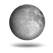 Pilootproject nog niet begonnen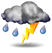 Pilootproject ondervond meerdere obstakels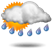 Pilootproject heeft enkele aandachtspunten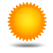 Pilootproject is op de voorziene koersNummer van het project + naam van het project + datum van de evaluatieNummer van het project + naam van het project + datum van de evaluatieVul hier het nummer en de naam van het pilootproject in alsook de datum van de evaluatie.Vul hier het nummer en de naam van het pilootproject in alsook de datum van de evaluatie.Waardering van het project (voor schaal zie handleiding)Plak hier het correcte pictogram in voor de waardering van het pilootproject. Leg uw algemene beoordeling van het project uitLeg uw algemene beoordeling van het project uitLeg in een paar zinnen uit waarom u dit pictogram hebt gebruikt om de voortgang van het project te beschrijven.Leg in een paar zinnen uit waarom u dit pictogram hebt gebruikt om de voortgang van het project te beschrijven.ResultatenResultatenBeschrijving van de reeds bereikte doelstellingen van het pilootprojectBeschrijving van de reeds bereikte doelstellingen van het pilootprojectBeschrijf hier in enkele zinnen welke acties werden ondernomen en/of welke resultaten werden bereikt. Beschrijf hier in enkele zinnen welke acties werden ondernomen en/of welke resultaten werden bereikt. Beschrijving van de ondervonden moeilijkheden en de toegepaste of voorziene oplossingen Beschrijving van de ondervonden moeilijkheden en de toegepaste of voorziene oplossingen Beschrijf hier de moeilijkheden die u hebt ondervonden en leg goed uit welke oplossingen werden voorgesteld en desgevallend reeds werden aangebracht.Beschrijf hier de moeilijkheden die u hebt ondervonden en leg goed uit welke oplossingen werden voorgesteld en desgevallend reeds werden aangebracht.Volgende belangrijke resultatenVolgende belangrijke resultatenBeschrijf welke resultaten de komende twee maanden moeten bereikt worden. Gelieve hier de hoofdlijnen van de komende oplossingen en methodologie te preciseren. Beschrijf welke resultaten de komende twee maanden moeten bereikt worden. Gelieve hier de hoofdlijnen van de komende oplossingen en methodologie te preciseren. Algemene KPI’sAlgemene KPI’sGerealiseerde stappenVul hier het percentage in van de reeds gepresteerde dagen voor het pilootproject.Beschrijf hier in enkele zinnen welke stappen reeds werden uitgevoerd in het pilootproject. U dient ook het gedetailleerde projectplan als bijlage toe te voegen waarin de stappen die reeds gerealiseerd werden aangekruist zijn. Indien een of meerdere stappen om een of andere reden niet werden gerealiseerd, moet u daar een verklaring voor toevoegen in het gedetailleerde projectplan, naast de betrokkene stap(pen).Beschrijf hier in enkele zinnen welke stappen reeds werden uitgevoerd in het pilootproject. U dient ook het gedetailleerde projectplan als bijlage toe te voegen waarin de stappen die reeds gerealiseerd werden aangekruist zijn. Indien een of meerdere stappen om een of andere reden niet werden gerealiseerd, moet u daar een verklaring voor toevoegen in het gedetailleerde projectplan, naast de betrokkene stap(pen).Projectspecifieke KPI’s: ProcesindicatorenBeschrijf hier de vooruitgang van de procesindicatoren die werden medegedeeld aan de CSE naar aanleiding van de selectieprocedure ResultatenindicatorenBeschrijf hier de vooruitgang van de resultatenindicatoren die werden medegedeeld aan de CSE naar aanleiding van de selectieprocedureOverlegstructuren Aantal bijeenkomsten van de overlegstructurenVul hier het aantal overlegmomenten van de verschillende overlegstructuren in.Geef hier in bullet points welke leden (en ook hun organisatie) op welk overlegmoment aanwezig waren. BudgetReeds uitgegeven budgetVul hier het reeds opgebruikte budget in.Gelieve alle relevante documenten (facturen, onkostennota's, loonbrieven, etc.) bij te voegen die het daadwerkelijke gebruik van de kredieten bewijzen. (zie o.a. artikel 5 van de bijlage bij de gunningsbrief) Rechtvaardiging van de kostenRechtvaardig hier de reeds gemaakte kosten. Deze dienen per persoon (inclusief projectcoördinator) en per kostenrubriek (ICT kosten, marketing kosten, etc.) in bullet points te worden vermeldBereikte resultaten en methodologieBeschrijf hier in enkele paragrafen de bereikte resultaten en de methodologie die hiervoor werd gebruikt. Bereikte doelstelling(en)Beschrijf hier in enkele paragrafen in welke mate de vooropgezette doelstelling(en) van het pilootproject bereikt is(zijn). OutputsBeschrijf hier de concrete outputs die het project heeft opgeleverd en die vervolgens door de overheidsinstanties kunnen worden herbruikt.Gelieve in bijlage de concrete gefinaliseerde outputs te delen (bv: Tools, Formuliers, Handleidingen, enz…)Raamwerk voor geïntegreerde preventieBeschrijf hier op welke wijze het pilootproject een impact heeft (gehad) op de voorgestelde preventie-, interventie-, en focusniveaus van het raamwerk van geïntegreerde preventie en op welke wijze deze werden geïntegreerd in het pilootproject.StakeholdersBeschrijf hier hoe de voorgestelde stakeholders werden betrokken in het pilootproject. Duurzaamheid van het pilootprojectBeschrijf hier de continuïteit en de duurzaamheid en hoe deze reeds werd bewerkstelligd in het pilootproject. Moeilijkheden in de loop van het projectBeschrijf hier de moeilijkheden waarmee u geconfronteerd werd in de loop van het projectBijkomende opmerkingenEnkel in te vullen indien u wenst de CSE op de hoogte te brengen van bepaalde elementen of gebeurtenissen m.b.t. het project